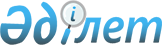 О внесении изменений в некоторые приказы Министра культуры и спорта Республики КазахстанПриказ Министра культуры и спорта Республики Казахстан от 26 февраля 2016 года № 57. Зарегистрирован в Министерстве юстиции Республики Казахстан 28 марта 2016 года № 13545.
      В соответствии с подпунктом 2) статьи 10 Закона Республики Казахстан от 15 апреля 2013 года "О государственных услугах" ПРИКАЗЫВАЮ:
      1. Внести в некоторые приказы Министра культуры и спорта Республики Казахстан следующие изменения:
      1) утратил силу приказом Министра культуры и спорта РК от 29.05.2020 № 158 (вводится в действие по истечении десяти календарных дней после дня его первого официального опубликования);

      2) утратил силу приказом Министра культуры и спорта РК от 08.07.2020 № 195 (вводится в действие по истечении двадцати одного календарного дня после дня его первого официального опубликования).

      Сноска. Пункт 1 с изменениями, внесенными приказами Министра культуры и спорта РК от 29.05.2020 № 158 (вводится в действие по истечении десяти календарных дней после дня его первого официального опубликования); от 08.07.2020 № 195 (вводится в действие по истечении двадцати одного календарного дня после дня его первого официального опубликования).


      2. Комитету по делам спорта и физической культуры Министерства культуры и спорта Республики Казахстан (Канагатов Е.Б.) обеспечить:
      1) в установленном законодательством порядке государственную регистрацию настоящего приказа в Министерстве юстиции Республики Казахстан;
      2) в течение десяти календарных дней после государственной регистрации настоящего приказа направление копий настоящего приказа для официального опубликования в информационно-правовой системе "Әділет" и периодических печатных изданиях на электронном носителе с приложением бумажного экземпляра, заверенного гербовой печатью;
      3) в течение пяти рабочих дней со дня получения зарегистрированного настоящего приказа направление его копий в печатном и электронном виде, заверенных гербовой печатью и удостоверенных электронной цифровой подписью лица, уполномоченного подписывать настоящий приказ, для внесения в эталонный контрольный банк нормативных правовых актов Республики Казахстан;
      4) размещение настоящего приказа на интернет-ресурсе Министерства культуры и спорта Республики Казахстан;
      5) в течение десяти рабочих дней после государственной регистрации настоящего приказа в Министерстве юстиции Республики Казахстан представление в Департамент юридической службы Министерства культуры и спорта Республики Казахстан сведений об исполнении мероприятий, предусмотренных подпунктами 1), 2), 3) и 4) настоящего пункта.
      3. Контроль за исполнением настоящего приказа возложить на курирующего вице-министра культуры и спорта Республики Казахстан.
      4. Настоящий приказ вводится в действие по истечении десяти календарных дней после дня его первого официального опубликования. Регламент государственной услуги
"Аккредитация республиканских и региональных спортивных
федераций"
      Сноска. Приложение 1 утратило силу приказом Министра культуры и спорта РК от 29.05.2020 № 158 (вводится в действие по истечении десяти календарных дней после дня его первого официального опубликования). Регламент государственной услуги
"Выплата пожизненного ежемесячного материального обеспечения
спортсменам и тренерам"
      Сноска. Приложение 2 утратило силу приказом Министра культуры и спорта РК от 29.05.2020 № 158 (вводится в действие по истечении десяти календарных дней после дня его первого официального опубликования). Регламент государственной услуги
"Присвоение спортивных званий: "Заслуженный мастер спорта
Республики Казахстан", "мастер спорта международного класса
Республики Казахстан", "мастер спорта Республики Казахстан",
"Заслуженный тренер Республики Казахстан" и квалификационных
категорий: тренер высшего уровня квалификации высшей категории,
тренер среднего уровня квалификации высшей категории, методист
высшего уровня квалификации высшей категории, методист среднего
уровня квалификации высшей категории, инструктор-спортсмен
высшего уровня квалификации высшей категории, национальный
спортивный судья высшей категории, национальный спортивный
судья"
      Сноска. Приложение 3 утратило силу приказом Министра культуры и спорта РК от 29.05.2020 № 158 (вводится в действие по истечении десяти календарных дней после дня его первого официального опубликования). Регламент государственной услуги
"Выдача лицензии на осуществление вида деятельности по
организации и проведению лотерей"
      Сноска. Приложение 4 утратило силу приказом Министра культуры и спорта РК от 08.07.2020 № 195 (вводится в действие по истечении двадцати одного календарного дня после дня его первого официального опубликования). Регламент государственной услуги
"Выдача лицензии на занятие деятельностью казино"
      Сноска. Приложение 5 утратило силу приказом Министра культуры и спорта РК от 08.07.2020 № 195 (вводится в действие по истечении двадцати одного календарного дня после дня его первого официального опубликования). Регламент государственной услуги
"Выдача лицензии на занятие деятельностью зала игровых
автоматов"
      Сноска. Приложение 6 утратило силу приказом Министра культуры и спорта РК от 08.07.2020 № 195 (вводится в действие по истечении двадцати одного календарного дня после дня его первого официального опубликования). Регламент государственной услуги
"Выдача лицензии на занятие деятельностью букмекерской конторы"
      Сноска. Приложение 7 утратило силу приказом Министра культуры и спорта РК от 08.07.2020 № 195 (вводится в действие по истечении двадцати одного календарного дня после дня его первого официального опубликования). Регламент государственной услуги
"Выдача лицензии на занятие деятельностью тотализатора"
      Сноска. Приложение 8 утратило силу приказом Министра культуры и спорта РК от 08.07.2020 № 195 (вводится в действие по истечении двадцати одного календарного дня после дня его первого официального опубликования).
					© 2012. РГП на ПХВ «Институт законодательства и правовой информации Республики Казахстан» Министерства юстиции Республики Казахстан
				
Министр культуры и спорта
Республики Казахстан
А. МухамедиулыПриложение 1
к приказу Министра культуры и
спорта Республики Казахстан
от 26 февраля 2016 года № 57Приложение 2
к приказу Министра культуры и
спорта Республики Казахстан
от 26 февраля 2016 года № 57Приложение 3
к приказу Министра культуры и
спорта Республики Казахстан
от 26 февраля 2016 года № 57Приложение 4
к приказу Министра культуры и
спорта Республики Казахстан
от 26 февраля 2016 года № 57Приложение 5
к приказу Министра культуры и
спорта Республики Казахстан
от 26 февраля 2016 года № 57Приложение 6
к приказу Министра культуры и
спорта Республики Казахстан
от 26 февраля 2016 года № 57Приложение 7
к приказу Министра культуры и
спорта Республики Казахстан
от 26 февраля 2016 года № 57Приложение 8
к приказу Министра культуры и
спорта Республики Казахстан
от 26 февраля 2016 года № 57